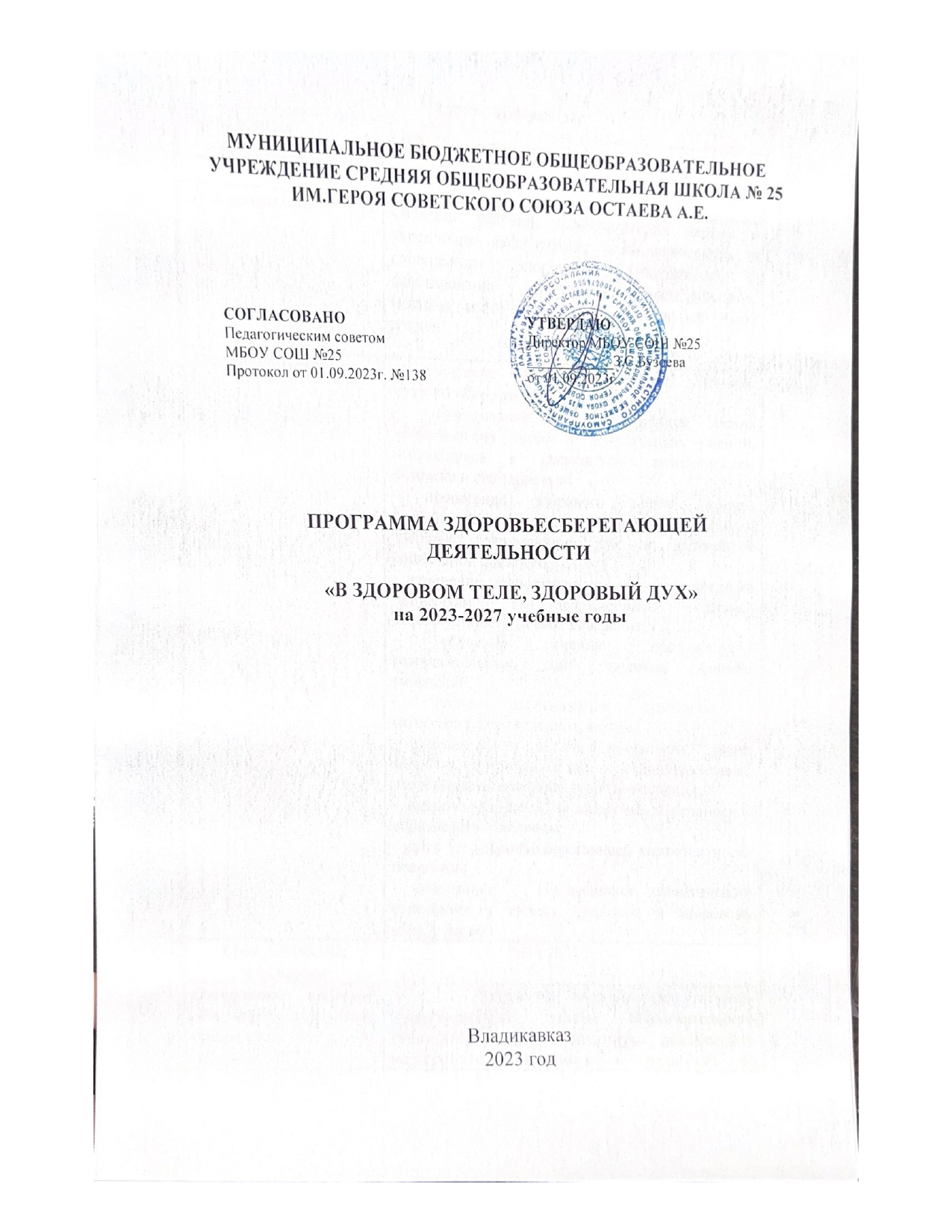 Паспорт программыНормативно-правовая база программыПрограмма разработана в соответствии со следующими нормативными актами:«Конвенция ООН о правах ребенка» 1989г.; Закон РФ «Об основных гарантиях прав ребенка»;«Всемирная декларация об обеспечении выживания, защиты и развития детей»;Конституции Российской Федерации от 12.12.1993г.;Санитарно-эпидемиологические правила и нормативы (Сан Пин 2.4.2 2821-10), зарегистрированные в Минюсте России 03.03.2011г., регистрационный номер 19993;Сан Пин 2.4.4.3172-14 «Санитарно-эпидемиологические требования к устройству, содержанию и организации режима работы образовательных организаций дополнительного образования детей»;Федеральный закон от 29 декабря 2012 года №273-ФЗ «Об образовании в Российской Федерации»;Приказ Минобрнауки РФ от 28.12.2010 № 2106 «Об утверждении федеральных требований к образовательным учреждениям в части охраны здоровья обучающихся, воспитанников»ПОЯСНИТЕЛЬНАЯ ЗАПИСКАПо определению Всемирной организации здравоохранения, здоровье - это состояние полного физического, психического и социального благополучия. Забота о сохранении здоровья учащихся важнейшая обязанность школы, отдельного учителя, педагогического коллектива и самого ребенка. Здоровье-основа формирования личности. Таким образом, проблемы сохранения здоровья учащихся и педагогов, привитие навыков здорового образа жизни, создание условий, направленных на укрепление здоровья, сохранение здоровья физического, психического и духовного, будут актуальны всегда. Следует обеспечить школьнику возможность сохранения здоровья за период обучения в школе, сформировать у него необходимые знания, умения и навыки по здоровому образу жизни, научить использовать полученные знания в повседневной жизни.В Конвенции о правах ребенка подчеркивается, что современное образование должно стать здоровьесберегающим.  В законе «Об образовании» сохранение и укрепление здоровья детей выделено в приоритетную задачу.Педагогический коллектив МБОУ СОШ №25, уделяя большое внимание в своей образовательной деятельности здоровью обучающихся, пришел к необходимости применения здоровьесберегающих технологий в организации образовательного процесса, и разработать программу «Школа – территория здоровья», способствующую созданию оптимальных условий для сохранения и укрепления здоровья участников образовательного процесса.В качестве основы нашей программы здоровьесбережения мы определили заботу о сохранении здоровья учащихся и учителей. Охрана здоровья учителя является важным фактором укрепления здоровья ученика. Учитель обязан ответственно относиться к своему здоровью, быть примером для ученика, вести здоровый образ жизни.Большинство разделов программы остается на все сроки внедрения программы, раздел   «Календарный план реализации программы» обновляется каждый учебный год.Вместе с тем выявлен ряд проблем, среди которых:не созданы соответствующие условия для занятий физической культурой и спортом для детей с ослабленным здоровьем, с ограниченными возможностями здоровья;отсутствует глубокая медицинская диагностика врачей- специалистов.         Предметом исследования, а также целью данной программы является поиск наиболее оптимальных средств для формирования самой важной  базовой  характеристики, обеспечивающей реализацию всех остальных,- здоровья.Программа призвана реализовать основные положения Декларации прав ребенка, направленные на защиту здоровья и получение полноценного образования.МАТЕРИАЛЬНО-ТЕХНИЧЕСКОЕ ОБЕСПЕЧЕНИЕВ школьном здании  созданы необходимые условия для сбережения здоровья учащихся. Все школьные помещения соответствуют санитарным и гигиеническим нормам, нормам пожарной безопасности, требованиям охраны здоровья и охраны труда обучающихся. Здание школы расположено на благоустроенном участке. Территория школы ограждена забором. На территории школы расположена многофункциональная спортивная площадка. Здание подключено к районным инженерным сетям – холодному и горячему водоснабжению, отоплению.    Материально – техническая база - необходимое условие функционирования и развития образовательного учреждения. Совершенствование материально-технического обеспечения современным учебным и спортивным оборудованием, информационно-техническими средствами являются современными требованиями к образовательному учреждению. В школе созданы оптимальные материально-технические условия для осуществления учебно-воспитательного процесса. Школа имеет необходимый набор помещений для изучения обязательных учебных дисциплин. Учащиеся начального общего образования обучаются в учебных помещениях, закрепленных за каждым классом, основного и среднего образования – по классно-кабинетной системе.В школе просторные, оборудованные кабинеты, компьютерный класс, 1 спортивный зал с инвентарем и необходимым оборудованием, раздевалки, спортивная площадка - стадион для активных игр и прогулок, настольный теннис, столовая (организовано горячее питание, разнообразное меню), медицинский кабинет, актовый зал. В школе имеются кабинеты физики, химии, истории, психолога, учительская и другие, которые оборудованы мебелью. Кабинеты обеспечены необходимым учебным и компьютерным оборудованием, отвечающими гигиеническим требованиям. Школа подключена к сети Internet. Используется лицензионное программное обеспечение.Информационно-коммуникативные технологии широко используются во внеурочной деятельности школы. Организован доступ обучающихся и педагогов к средствам ИКТ и Интернет-ресурсам для поиска информации, оформление работ, создания фильмов и презентаций с разнообразной тематикой для проведения классных часов, общешкольных научно-практических конференций, вечеров отдыха, родительских собраний и других мероприятий с использованием ПК и ИКТ.Функции различных категорий работников школы1.Функции администрации:общее руководство реализацией программы: организация, координация, контроль;общее руководство и контроль за организацией горячего питания учащихся в школе;организация преподавания вопросов валеологии на уроках биологии и ОБЖ в классах среднего и старшего звена;организация и контроль уроков физкультуры;обеспечение работы спортзала во внеурочное время и во время каникул, работы спортивных секций;разработка системы внеклассных мероприятий по укреплению физического здоровья учащихся и ее контроль;организация работы классных руководителей по программе здоровьесбережения  и ее контроль;организация создания банка данных о социально неблагополучных семьях и обеспечение поддержки детей из таких семей;2.Функции классного руководителя:санитарно-гигиеническая работа по организации жизнедеятельности детей в школе;организация и проведение в классном коллективе мероприятий по профилактике частых заболеваний учащихся;организация и проведение в классном коллективе мероприятий по профилактике детского травматизма на дорогах;организация и проведение в классном коллективе мероприятий по профилактике наркомании,  токсикомании, табакокурения;организация и проведение профилактических работы с родителями;организация встреч родителей с представителями правоохранительных органов, работниками ГИБДД, КДН, медработниками, наркологами;организация и проведение внеклассных мероприятий (беседы, диспуты, лекции, КТД, конкурсы и др.) в рамках программы здоровьесбережения;организация и проведение исследования уровня физического и психофизического здоровья учащихся;организация и проведение диагностик уровня и качества знаний учащимися правил гигиены, дорожного движения, правовой культуры.  Сроки и этапы реализации программыІ  этап  – 2023-2024 г.ІІ этап – 2024 – 2025 г.III этап – 2025-2026г.IV этап - 2026-2027 г.1-2 этап - определение концептуальной линии развития ОУ (2 года):изучение новых форм и методов пропаганды ЗОЖ и их внедрение; разработка системы профилактических и воспитательных мероприятий. формирование научно-методической базы ОУ здоровьесберегающего типа(1 год):совершенствование материально-технической базы ОУ;разработка научно-методических положений программы здоровьесберегающего образования;        подбор диагностических методик для определения индивидуального профиля учащегося;программа анкетирования показателей здоровья и образа жизни обучающихся3-4 этап – разработка программ деятельности здоровьесберегающего образовательного учреждения (2 года):внедрение программ психофизического сопровождения образовательного процесса в ОУ;разработка программы обучения педагогов технологиям здоровьесбережения и индивидуализации обучения;обобщение передового педагогического опыта и разработка учителями собственных здоровьесберегающих образовательных технологий с последующим внедрением их на уроках.   практическая реализация программы развития ОУ здоровьесберегающего типа.Работа педагогов всех МО школы по внедрению технологий здоровьесбережения и индивидуализации обучения;Проверка результативности внедряемых здоровьесберегающих образовательных технологий и технологий индивидуализации обученияРазработка программ самоаудита здоровьесберегающей деятельности ОУ;Публикация полного пакета материалов функционирования собственного здоровьесберегающего ОУОБЩЕЕ ПРЕДСТАВЛЕНИЕ О ЗДОРОВЬЕСБЕРЕГАЮЩЕЙ СРЕДЕ В ОБРАЗОВАТЕЛЬНОМ УЧРЕЖДЕНИИ МБОУ СОШ № 25Приоритетной задачей нашей школы, выбравшей концепцию здоровьесберегающей деятельности, становится концепция усилий всего педагогического коллектива на формировании здорового образа жизни школьников. Эта задача затрагивает все аспекты существования образовательного учреждения:Соблюдение санитарно-гигиенических правил и нормУчет возрастных особенностей обучающихсяРежим учебно-познавательной деятельностиОрганизация питанияСоциально-педагогические условия обученияСлагаемые здоровьесберегающей среды:Родители, их взаимоотношения с ребенкомШкольная средаОрганизация и содержание внеучебного времениПедагогическая среда (конкретный процесс на уроках)Психологическая среда (общение с учителями и учащимися)Санитарно-гигиеническая среда (состояние здания школы)Основные блоки здоровьесберегающей деятельности по сохранению и укреплению здоровья  Блок профилактики и динамического наблюдения за состоянием здоровья обучающихся  предполагает:регулярный анализ результатов динамических наблюдений за состоянием здоровья обучающихся:использование в школе рекомендованных методов профилактики заболеванийобсуждение данных мониторинга здоровья учащихся на педсоветахсоздание соответствующих санитарным требованиям условий для воспитания и обучения детей и формирование их здоровья:составление расписания на основе санитарно-гигиенических требований;проведение физкультминуток;гигиеническое нормирование учебной нагрузки и объема домашних заданий с учетом школьного расписания, режима дня;четкое отслеживание санитарно - гигиенического состояния школы;планомерная организация питания учащихся;реабилитационную работу:Блок просветительско-воспитательной  работы предполагает:организацию «Дней здоровья», внеучебной деятельности и воспитательной работы здоровьесберегающей направленности;включение в воспитательный план образовательного учреждения мероприятий, направленных на формирование мотивации здорового образа жизни (тематические классные часы, лекции, познавательные игры, конкурсы рисунков, плакатов, стихотворений, различные акции; совместная работа с учреждениями здравоохранения и органами внутренних дел по профилактике токсикомании, наркомании, курения и алкоголизма; пропаганда физической культуры и здорового образа жизни через уроки биологии, географии, химии, экологии, ОБЖ, физической культуры). Блок рациональной организации учебного процесса  предполагает:соблюдение гигиенических норм в организации учебной нагрузки;использование приемов индивидуализации обучения;строгое соблюдение гигиенических требований к использованию технических средств в учебном процессе;использование здоровьесберегающих технологий, форм и методов в организации учебной деятельности;предупреждение проблем развития ребенка;обеспечение адаптации на разных этапах обучения;развитие познавательной и учебной мотивации;формирование навыков саморегуляции и здорового жизненного стиля;совершенствование деятельности психолого - медико - педагогической службы школы для своевременной профилактики психологического и физиологического состояния учащихся и совершенствованию здоровьесберегающих технологий обучения;организация психолого-медико-педагогической и коррекционной помощи учащимся.Блок организации физкультурно-оздоровительной работы предполагает:регулярное проведение  спортивно-оздоровительных мероприятий с целью профилактики заболеваний и приобщение к здоровому досугу;привлечение системы кружковой, внеклассной и внеучебной деятельности  к формированию здорового образа жизни учащихся;организация динамических перемен, физкультпауз на уроках;эффективная работа с  учащимися всех групп здоровья (включая занятия ЛФК), родителей, социальных партнёров школы к физической культуре и спорту, различным формам оздоровительной работы.Блок здоровьесберегающей инфраструктуры образовательного учреждения предполагает:соответствие помещения школы гигиеническим нормативам;наличие в образовательном учреждении состава специалистов, обеспечивающих здоровьесберегающую работуоснащенность физкультурного зала, спортплощадки, медицинского кабинета, школьной столовой.Блок организации системы просветительской и методической работы с педагогами и родителями предполагает:проведение в образовательном учреждении постоянно действующих лекториев по различным вопросам роста и развития обучающихся и их здоровья;повышение уровня знаний в области вопросов здоровьесбережения;обеспеченность образовательным учреждением необходимой научно-методической литературойСтруктура мониторинга здоровьесберегающей деятельности образовательного учреждения  Раздел 1. Целостность системы формирования культуры здорового и безопасного образа жизни обучающихся (организация здоровьесберегающей деятельности ОУ и готовность учителей к реализации здоровьесберегающей деятельности.Позиционирование школы в качестве здоровьесберегающего образовательного учрежденияВовлечение школы в сетевое взаимодействие системы здоровьесберегающих школ, научно-педагогических и общественных организацийГотовность учителей к участию в здоровьеохранной работеОрганизация методической работы по повышению квалификации педагогических кадров в области здоровьесберегающего образованияОрганизация самоаудита школы - внутреннего мониторинга здоровьесберегающей деятельности школыРаздел 2. Реализация здоровьесберегающих требований к инфраструктуре образовательного учреждения.Выполнение здоровьесберегающих требований к размещению ОУ, земельному участку, зданию школыОрганизация питания обучающихсяВыполнение здоровьесберегающих требований к воздушно-тепловому режиму образовательного учрежденияВыполнение здоровьесберегающих требований к естественному и искусственному освещениюВыполнение здоровьесберегающих требований к состоянию и оборудованию учебных кабинетов и применению в образовательном процессе технических средств обучения.Раздел 3. Рациональная организация образовательного процесса и использование здоровьесберегающих технологий при реализации образовательного процесса в школе.Соблюдение санитарных норм, предъявляемых к организации учебного процессаПрименение здоровьесберегающих технологий в образовательном процессеПсихологические основы здоровьесберегающей организации учебного процессаРаздел 4. Реализация здоровьесберегающих технологий физкультуры и спорта в здоровьеохранной деятельности образовательного учрежденияСостояние физкультурно-спортивного комплекса образовательного учрежденияОрганизация уроков физвоспитания в образовательном учрежденииФизвоспитание в режиме дня школыВнеклассная физкультурно-спортивная работаКонтроль за выполнением обучающимися образовательного учреждения нормативов двигательной активностиКомплексная оценка физической подготовленности обучающихся образовательного учрежденияРаздел 5. Образовательная и воспитательная работа по организации системы формирования приоритетов здорового образа жизни обучающихся.Организация образовательной работы в ОУ в рамках учебных дисциплин здоровьеохранного блокаОрганизация воспитательной работы в ОУ в области формирования культуры здорового образа жизни обучающихсяУчастие обучающихся и их родителей в здоровьеохранной работе образовательного учреждения.Раздел 6. Организация профилактики употребления психоактивных веществ в среде обучающихсяПрограмма профилактики употребления психоактивных веществ обучающимисяВыявление факторов риска распространения ПАВ в среде обучающихсяОрганизация безопасной поддерживающей образовательной средыРаздел 7. Организация комплексного сопровождения системы формирования здорового образа жизни обучающихся (система медицинского обслуживания обучающихся)Оценка комплексных показателей состояния здоровья обучающихсяРаздел 8. Организация системы мониторинга сформированности культуры здорового образа жизни обучающихся (средствами психологических технологий, анкетных методов и социологических опросов.Программа диагностики психологических характеристик обучающихся, связанных с показателями их здоровьяПрограмма анкетирования показателей здоровья и образа жизни обучающихсяОценка сформированности у обучающихся, их родителей и учителей школы мотивации ведения здорового образа жизни, обобщение аналитической информации в форме отчетов образовательного учреждения.ЗДОРОВЬЕСБЕРЕГАЮЩИЕ СРЕДСТВА И ТЕХНОЛОГИИ, ПРИМЕНЯЕМЫЕ В УСЛОВИЯХ ОБРАЗОВАТЕЛЬНОГО УЧРЕЖДЕНИЯГигиенические средства (санитарно-гигиенические средства здоровьесберегающие технологии)Требования к материально-техническому состоянию здания школы; организация влажной уборки помещений, регулярное проветривание классовОбеспечение рационального уровня учебной нагрузки во избежании переутомленияОрганизация рационального питания обучающихся – пища должна быть полноценной по химическому составу. Быть безвредной в химическом отношении и безопасной с точки зрения бактериального состава Соблюдение общего режима дня обучающихся – режима двигательной активности, режима питания и снаФормирование здорового образа жизниЛичная и общественная гигиена; привитие детям элементарных навыков при мытье рук, использование носового платка при чихании и кашле и т.д.Организация порядка проведения прививок учащихся с целью предупреждения инфекцийСредства двигательной направленности (здоровьесберегающие технологии физкультуры и спорта)Уроки физкультуры с комплексами физических упражненийФизкультминутки на уроках и подвижные переменыРазличные виды оздоровительной гимнастики(пальчиковая, дыхательная, для коррекции зрения и пр.), лечебная физкультураЭмоциональные разрядки и «минутки покоя», подвижные игры, психогимнастика, тренинги и др.Средства организации благоприятной психолого-педагогической среды ОУ(психологические здоровьесберегающие технологии)Обеспечение положительного эмоционального климата в учебном коллективе и в процессе взаимодействия учитель-ученикВсесторонняя психофизическая диагностика всех личностных сфер обучающихся в процессе их развитияФункционирование кабинета психологической разгрузкиСредства педагогического воздействия, организации учебного процесса (здоровьесберегающие образовательные технологии)Интеграция оздоровительной деятельности в образовательный процессСистемный подход к организации образовательной деятельностиМодернизация содержания образования, разработка интегративных курсов здоровьесберегающей направленности для всех ступеней обученияПрофилактические и закаливающие средства (воспитательная работа по формированию ЗОЖ)Организация просветительского лекторияКультурно-массовые мероприятияРабота с семьей обучающегося( пропаганда здорового образа жизни через систему занятий в родительском лектории)Массовые оздоровительные мероприятия с участием родителей (спортивно-оздоровительные праздники, тематические праздники здоровья, выход на природу, экскурсии)Модель личности ученикаПодготовка к здоровому образу жизни ребенка на основе здоровьесберегающих технологий является приоритетным направлением деятельности данной программы. В качестве основополагающей линии развития нашей школы в этом направлении выбрана концепция здоровьесберегающего образования. Школа должна стать «антропоцентричной», т.е. центром всех учебно-воспитательных воздействий является конкретный ученик, и, соответственно, все способы и формы организации школьной жизни подчинены целям его всестороннего личностного развития. Модель технологий обучения в здоровьесберегающей школе существенно отличается  от других существующих моделей и педагогических систем. Она предоставляет ученику большую свободу выбора в процессе обучения. В ее рамках не ученик подстраивается под сложившийся обучающий стиль учителя, а учитель, обладая разнообразным технологическим инструментарием, согласует свои приемы и методы работы с познавательным стилем ребенка. Это требует разработки новых подходов к организации учебного процесса в плане дальнейшего развития технологий индивидуализации обучения и здоровьесбережения. Учет индивидуальных особенностей учащихся в педагогической деятельности – это комплексная задача, требующая перестройки организации учебного процесса, которая может быть решена несколькими путями:вариативностью образовательной среды на основе принципов профилизации обучения;дифференциацией обучения;индивидуализацией учебного процесса с учетом личностных особенностей учащихся;разработкой индивидуальных образовательных программ для детей с особенностями развития и педагогически запущенных детей;индивидуальными портфолио в системе дистанционного образованияРаботникам школы необходимо знать, какие результаты должны быть получены в ходе их деятельности по реализации решений, направленных на обеспечение здоровьесбережения учащихсяРеализация программы направлена на формирование у учащихся культуры отношения к своему здоровью, что включает в себя:культуру физиологическую (способность управлять физиологическими процессами и наращивать резервные мощности организма);культуру физическую (способность управлять физическими природосообразными движениями);культуру психологическую (способность управлять своими чувствами и эмоциями); культуру   интеллектуальную   (способность   управлять   своими   мыслями   и контролировать их);Базовыми компонентами на всех ступенях являются:формирование ценностного отношения к вопросам, касающимся здоровья и здорового образа жизни;формирование системы знаний по овладению методами оздоровления организма;формирование положительной мотивации, направленной на занятия физическими упражнениями, различными видами спорта;формирование основ медицинских знаний по вопросам оказания доврачебной помощи себе и другому человеку.Методы контроля над реализацией программыпроведение заседаний педагогического совета школы;посещение и взаимопосещение уроков,внеклассных мероприятий;создание методической копилки опыта;мониторинг состояния здоровья учащихся и морально-психологического климата в школе.сбор статистики о динамике развития мотивации к обучению.контроль за организацией учебного процесса, распределением учебной нагрузки, объемом домашних заданий, внешкольной образовательной деятельностью учащихся в свете формирования здорового образа жизни.План деятельности по реализации программыЕЖЕГОДНЫЙ ПРИМЕРНЫЙ КАЛЕНДАРНЫЙ ПЛАН РЕАЛИЗАЦИИ ПРОГРАММЫ ЗДОРОВЬЕСБЕРЕЖЕНИЯСентябрьОрганизация дежурства по школе и по классам.Налаживание работы кружков и секций, организация клубной деятельности.Включение в планы родительского всеобуча, планы методических объединений и план работы школьной библиотеки мероприятий, способствующих повышению эффективности работы по здоровье сбережению детей.Включение в планы по руководству и контролю вопросов, способствующих улучшению работы школы по здоровьесбережению.Организация питания учащихся.Проведение физкультминуток, подвижных игр на переменах.«Уроки чистоты».Проведение внутришкольных и участие в спортивно-массовых соревнованиях и спартакиаде.Проведение месячника по предупреждению дорожно-транспортного травматизма. Проведение лекций, бесед, воспитательных часов по формированию здорового образа жизни.Старты здоровья.Обеспечение контроля занятости детей во внеурочное время (систематически).Организация каникулярного отдыха и оздоровления детей.ОктябрьОрганизация работы учащихся по трудоустройству и поддержанию порядка на закреплённых участках, работа по созданию и поддержанию уюта в классах, школе, по сохранению школьного имущества.Планирование занятости учащихся в каникулярный период.Подготовка классов к зиме.Проведение внутришкольных спортивных мероприятий и соревнований, участие в районной спартакиаде.Проведение лекций, бесед, воспитательных часов по формированию здорового образа жизни.Физкультминутки (ежедневно).Подвижные игры на переменах (ежедневно).НоябрьПроведение мероприятий, приуроченных к празднику « День матери».Проведение воспитательных часов и мероприятий по теме « Курение - вред». Итог: выпуск плакатов, посвященных борьбе с курением и наркотиками.Экскурсии.Совещание актива по проведению физкультурных праздников, игр на местности.Физкультминутки и динамические паузы (систематически)Отчёты о проделанной работе по здоровье сбережению. ДекабрьПроведение открытых  воспитательных часов, мероприятий, посвященных всемирному дню борьбы со СПИДом.Проведение конкурсов «Папа, мама, я - спортивная семья», посвященных празднованию Дня семьи.Физкультминутки и динамические паузы (ежедневно).Организация каникулярного отдыха и оздоровления детей.ЯнварьОткрытые воспитательные часы «Тренинг здорового образа жизни».«Весёлые старты».Физкультминутки и динамические паузы.ФевральМесячник оборонно-массовой и патриотической работы.День защитника Отечества.Физкультминутки и динамические паузы.МартПланирование занятости учащихся в каникулярный период.Подготовка ко Дню здоровья. Физкультминутки и динамические паузы.Организация каникулярного отдыха и оздоровления детей.АпрельВсемирный день здоровья.Благоустройство школьной территории.День здоровья.Динамические паузы, физкультминутки.МайПодготовительная работа к организации занятости учащихся в летний период.Мероприятия, посвященные   годовщине  Победы в ВОВ.«Весёлые старты».Проведение экскурсий на природу.Презентация уроков чистоты.ИюньМеждународный день защиты детей.Всемирный день защиты окружающей среды.Работа по плану летних каникул.ОЖИДАЕМЫЕ РЕЗУЛЬТАТЫ ФОРМИРОВАНИЯ ЗОЖПО СТУПЕНЯМ ОБРАЗОВАНИЯПЛАНИРУЕМЫЕ РЕЗУЛЬТАТЫ РЕАЛИЗАЦИИ ЗДОРОВЬЕСБЕРЕГАЮЩЕЙ ПРОГРАММЫ В ШКОЛЕОсуществление запланированных действий по реализации данной программы позволит получить следующие  результаты:Будет сформирована система физкультурно- оздоровительной работы образовательного учреждения через совместную деятельность медицинских работников и педагогов по предупреждению заболеваний детей и подростков, сохранению и своевременной коррекции здоровья школьников для достижения оптимальных результатов в учебной деятельности каждого ребенка.Будет осуществляться систематический контроль за состоянием здоровья учащихся и учителей на основе организации профилактических осмотров, первичной профилактики.Наименование программы«Школа – территория здоровья»Цель программыСоздание условий, гарантирующих охрану и укрепление физического, психологического и социального здоровья обучающихся и формирование у них знаний, умений, навыков, мотивов вести здоровый и безопасный образ жизни.Задачи программы- внедрение в образовательный процесс здоровьесберегающих технологий;- формирование у обучающихся основ теоретических знаний и практических умений, относящихся к физическим возможностям человека и его здоровью;- пропаганда здорового образа жизни, формирование отношения к своему здоровью и здоровью окружающих как к важнейшей социальной ценности;- изменение ценностного отношения к вредным привычкам и формирование личной ответственности за свое поведение;- обучение умению противостоять разрушительным для здоровья формам поведения;- четкое отслеживание санитарно - гигиенического состояния школы;- формирование системы выявления уровня здоровья обучающихся и его целенаправленного отслеживания в течение периода обучения;- развитие здоровой, комфортной и безопасной образовательной среды;- развитие здоровьесберегающей компетентности педагогов;- воспитание у обучающихся сознательного отношения к своему здоровью и здоровому образу жизниСрок реализации программы2023-2027 г.Ожидаемые конечные результаты реализации программы, их социальная эффективностьРазработка системы физкультурно-оздоровительной работы образовательного учреждения через совместную деятельность медицинских работников и педагогов по предупреждению заболеваний детей и подростков, сохранению и своевременной коррекции здоровья школьников для достижения оптимальных результатов в учебной деятельности каждого школьника.Организация систематического контроля за состоянием здоровья учащихся и учителей на основе организации профилактических осмотров.Снижение заболеваемости всех участников образовательного процесса.Повышение уровня знаний по вопросам здоровья и его сохранения.Повышение качества обучения за счет уменьшения негативного воздействия процесса обучения и воспитания на психофизиологический статус детей и подростков;Апробация элементов методик по ранней диагностике, прогнозу и коррекции трудностей социальной адаптации, предрасположенности к вредным привычкам;Разработка рекомендации для родителей, администрации школы, учителей - предметников, позволяющие систематизировать работу по проблеме здоровьесбережения;Включение в план работы школы регулярное проведение недель здоровья;Создание комнаты психологической разгрузки для обучающихся;Организация системы кружковых и факультативных занятий по формированию ЗОЖ.Нормы и методы реализации программыГрупповые и индивидуальные занятия, беседы, наблюдения, мозговые штурмы, фоновые мероприятия, внеклассная работа, внеурочная деятельность.Условия реализации  программыРазработки программы обеспечения приоритета здоровья в ОУучет в любом решении ОУ аспектов, связанных с влиянием данного решения на здоровье школьниковпроведение диагностики здоровья обучающихся и мониторинга происходящих в школе изменений, связанных с вопросами здоровьяучет результатов мониторинга здоровья обучающихся при разработке программы развития школыУправление, контрольКонтроль за реализацией мероприятий программы осуществляют исполнители в рамках должностной компетентности. Общее руководство осуществляет администрация школы.Модель выпускника начальной школыМодель выпускника основной школыМодель выпускника средней школы-знание основ личной гигиены, выполнение  правил гигиены;-владение основами личной гигиены и здорового образа жизни.- знание основ строения и функционирования организма человека;- знание изменений в организме человека в пубертатный период;-умение оценивать свое физическое и психическое состояние;- знание влияния алкоголя, курения,   наркомании на здоровье человека;-поддержание физической формы;- телесно-мануальные навыки, связанные с укреплением силы, выносливости, ловкости;- гигиена умственного труда.- стремление к самосовершенствованию,  саморазвитию и профессиональной пригодности  через физическое  совершенствование и заботу о своем здоровье;- убеждение в пагубности для здоровья и дальнейшей жизни вредных привычек;- знание различных оздоровительных систем;- умение поддерживать здоровый образ жизни, индивидуальный для каждого человека;-способность вырабатывать индивидуальный  образ жизни;- гигиена умственного труда.№МероприятияОтветственные исполнителиСрокиПланируемый результат и выполнение1.Медицинское направление.1.1.Медико-педагогическая экспертиза:- анализ основных характеристик  состояния здоровья детей в школе;-выявление учащихся специальной медицинской  группы;-ведение строгого учета детей по группам здоровья. Формирование групп здоровья по показателям.Классный руководители (согласно предоставленным данным)ежегодноМедицинские карты, листы здоровья в классных журналах1.3.Медосмотр учащихся школы,  определение уровня физического здоровья.Медицинский работник ежегодноПлан медосмотров1.4.Обеспечение и организация профилактических прививок  учащихся.Медицинский работникежегодноплан прививок1.5.Анализ случаев травматизма в школе. заместитель директора по ВРежегодноМатериалы отчетов1.6.Анализ посещаемости и пропусков занятий по болезни.Классные руководители, заместитель директора по УВР ежегодноматериалыотчетов1.7.Контроль за качеством питания и питьевым режимом.Директор, зам.директора по хозяйственной части, представители родительского комитетаежедневно в течение года1.8.Смотр кабинетов, их соответствие гигиеническим требованиям:проветривание;освещение;отоплениевентиляцияуборказавхоз,  учителя, зам директора по ВРежедневно в течение года1.9.Рациональное расписание уроков, не допускающее перегрузок (соблюдение требований СанПиНа)заместитель директорапо УВРежегодносправка по оценке расписания1.10.Постоянный контроль за школьной столовой.зам.директора по хозяйственной части, директор школы, зам дир по ВРежедневно в течение года2.Просветительское направление2.1.Организация просветительской работы с родителями (лекторий).заместитель директора по ВРежегоднографик проведения лектория2.2.Разработка и внедрение родительского лектория по здоровому образу жизни.заместитель директора по ВРежегоднотематика лектория2.3.Разработка системы обучения родителей и учителей по проблемам охраны, укрепления и сохранения здоровья детей.администрация школыежегодноплан работы2.4.Вовлечение родителей и учителей в работу по сохранению и укреплению здоровья детей.администрация школыежегодноплан работы2.5.Подготовка и проведение педагогического совета по теме «Формирование здорового образа жизни»заместители директораежегоднопротокол педсовета2.6.Организация просветительской работы с учащимися (лекторий, тематические классные часы и др.виды работ).заместитель директора по ВРежегодноплан работы2.7.Совместная работа с учреждениями здравоохранения и органами внутренних дел по профилактике токсикомании, наркомании, курения и алкоголизма.заместитель директораежегодноплан работы2.8.Пропаганда физической культуры и здорового образа жизни через уроки биологии, географии, химии,ОБЖ, физической культуры.учителя-предметникив течение годапланыуроков3.Психолого-педагогическое направление.3.1.Отслеживание работоспособности, тревожности и других психических показателей учащихся по экспериментальным программам:- определение влияния учебной нагрузки на психическое здоровье  детей;- изучение умственного развития учащихся с целью возможности продолжения обучения в профильных классах;-  изучение психологических возможностей и готовности детей   к школе;-  выявление профессиональных интересов учащихся и способностей с целью профессионального самоопределения;-  разработка и внедрение системы медико-физиологического   контроля за адаптацией учащихся    к различным формам   обучения.классные руководителиежегоднодиагностические исследования3.2.Использование здоровьесберегающих технологий, форм и методов в организации учебной деятельности.учителя-предметникиежегоднопланыуроков4.Спортивно-оздоровительное направление.4.1.Организацию спортивных мероприятий.учитель физической культурыежегодноплан работы4.2.Разработка   системы кружковой, внеклассной и внешкольной работы по формированию здорового образа жизни учащихся.заместитель директораежегодноплан работы кружков и секций4.3.Привлечение учащихся, родителей, социальных партнёров школы  к физической культуре и спорту, различным формам оздоровительной работы.заместитель директора по ВРежегодноплан работы5.Диагностическое направление5.1.Мониторинг состояния здоровья детей.руководитель МСежегоднорезультаты мониторинга5.2.Подготовка и проведение семинара для учителей школы по теме «Проблемы диагностики развития».руководитель МС, психолог.ежегодноматериалы семинараСтупеньУровеньЗадачи педагоговПрогнозируемые результатыНачальное звено:1-2-е классыПримитивно- поведенческийФормирование навыков санитарно- гигиенической культурыОтсутствие  вредных привычек3-и классыПримитивно- поведенческийФормирование навыков санитарно- гигиенической культурыОтсутствие  вредных привычек3-и классыПримитивно- поведенческийПриобщение к гигиенической культуреОтсутствие  вредных привычек4-е классыПримитивно- поведенческийОрганизация здорового образа жизниОтсутствие  вредных привычекСреднее и старшее звено:5-6-е классыЭмоциональныйПриобщение к здоровому образу жизниСтремление к ведению здорового образа жизни7-е классыЭмоциональныйФормирование полового самосознания и здорового образа жизниСтремление к ведению здорового образа жизни8-11е классыЭмоциональныйФормирование полового самосознания и здорового образа жизниСтремление к ведению здорового образа жизни8-11е классыЭмоциональныйВоспитание грамотного отношения к медико- профилактическим мерам как средству сохранения здоровья человекаСтремление к ведению здорового образа жизни